                                                                                                                                            დანართი N1 დაგეგმილი საქმიანობის ზოგადი  ტექნიკური მახასიათებლები მოკლე ინფორმაცია პროექტის შესახებ: კომპანია, შპს "ბლუბერი ფარმ"-ი  (ს/კ237081714), ოზურგეთის მუნიციპალიტეტის სოფ.ლიხაურში, კომპანიის საკუთრებაში არსებულ მიწის ნაკვეთებზე გეგმავს შავი მოცვის პლანტაციის  გაშენებას. პროექტი ხორციელდება სოფლის მეურნეობის განვითარების სააგენტოს პროექტების  „დანერეგე მომავალი“   და  შეღავათიანი აგროკრედიტის შესაბამისი  პროგრამების თანადაფინანსებით.  პლანტაციაში მოყვანილი პროდუქცია  რეალიზებული იქნება, როგორც ადგილობრივ ბაზარზე, ასევე, გავა ექსპორტზე ევროკავშირის ქვეყნებში.კომპანია შავი მოცვის პლანტაციის მოწყობას გეგმავს კომპანიის საკუთრებაში არსებულ სასოფლო-სამეურნეო დანიშნულების მიწის  ნაკვეთებზე: ს/კ 26.16.16.180  -   ფართობი  - 60000მ2;ს/კ 26.16.16.182 - ფართობი  - 40000მ2ს/კ 26.16.16.083- ფართობი - 1400 მ2ს/კ 26.16.16.197-  ფართობი  - 177000მ2 *მოცვის პლანტაციის გაშენება იგეგმება 27 ჰა ფართობზე. სადაც შესაძლებელია 100000-მდე ერთეული შავი მოცვის ნერგის დარგვა/გახარება და ექსპლოატაცია. პლანტაციის გაშენებისათვის და ექსპლოატაციისათვის განსაკუთრებით, წლის გვალვიან პერიოდში გადამწყვეტი მნიშვნელობა აქვს მორწყვის პროცესს, რომელიც  განხორციელდება  წვეთოვანი სისიტემის გამოყენებით.  რისთვისაც საჭიროა პლანტაციის ტერიტორიის უზრუნველყოფა საკმარისი სარწყავი წყლით.პლანტაციის გაშენების ადგილის კლიმატის,  ასევე, შავი მოცვის გაშენება-მოყვანის სპეციფიკის თანახმად,  1 ჰა პლანტაციის მოსარწყავად ერთ მორწყვაზე საჭიროა 15 მ3(1,5 ათასი ლიტრი) წყალი.  მთლიანი პლანტაციისათვის(27 ჰა)  საჭირო იქნება 405მ3 წყალი.  პლანტაციის მორწყვა განხორციელდება ზაფხულის პერიოდში თვეში 3-4-ჯერ.  მორწყვის პროცესისათვის წლიურად საჭირო წყლის რაოდენობა იქნება 4860მ3.პლანტაციის მორწყვის  წლიური ციკლი იწყება ივნისის თვიდან და სრულდება აგვისტოს ბოლოს. პროექტის განხორციელების ადგილი: ოზურგეთის  მუნიციპალიტეტი, სოფ. ლიხაური (დანართი N1-1 - სიტუაციური რუკა)მიწის ნაკვეთი ს/კ 26.16.16.197  რეგისტრირებულია  შპს „ფრუტ პროცესინგ კომპანიზე“. შპს „ბლემბერი ფარმ“-ი  შპს „ფრუტ პროცესინგ კომპანის“ სამართალმემკვიდრეა. მონაცემები პროექტის განმხორციელებლის შესახებ მოცემულია ცხრილი N1-ში   წყალაღების კოორდინატები: X- 746638;Y-4641452 ; წყალაღების ობიექტის დახასიათება: სარწყავი წყლის აღება განხორციელდება მდინარე აჭისწყლიდან.  მდ. აჭისწყალი სათავეს იღებს მესხეთის ქედის ჩრდილოეთ კალთებზე 2200 მეტრის სიმაღლეზე და ერთვის მდინარე ბჟუჟას, მარცხენა მხრიდან ქალაქ ოზურგეთის ტერიტორიაზე.  მდინარე საზრდოობს წვიმის, თოვლისა და მიწისქვეშა წყლით. წყალდიდობა იცის გაზაფხულზე, წყალმცირობა — ივლის-აგვისტოში, წყალმოვარდნა — მთელი წლის განმავლობაში. საშუალო წლიური ხარჯი 6-8 მ³/წმ. იყენებენ წისქვილებისთვის და სასმელ-სამეურენო დანიშნულებით.  დაშორება უახლოესი დასახლებული პუნქტიდან:  373 მტექნოლოგიური პროცესის აღწერა:   პლანტაციის მოსარწყავად იგეგმება  წვეთოვანი სარწყავი ქსელის მოწყობა.   ამ მეთოდით მცენარეებს დროულად მიეწოდება საჭირო რაოდენობის წყალი, რომელსაც მცენარე ვერ იღებს ნალექებით. წვეთოვანი მორწყვის სისტემის გამოყენებისას წყალი მცენარეებს მიეწოდება ფესვებთან, წვეთების სახით სპეციალურად გაყვანილი მრავალჯერადი გამოყენების პოლიმერული მილებით. ამასთან, საჭიროების შემთხვევაში  წყალთან ერთად მცენარეს მიეწოდება წყალში გახსნილი მინერალური სასუქები. აღნიშნულ პროცესს ფერტიგაცია ეწოდება.  სარწყავი წყლის აღება მოხდება მდ. აჭისწყლიდან, რომელიც მიწის ნაკვეთი ს/კ 26.16.16.182, მიჯნაზე მიედინება. მდინარიდან წყლის ამოღება მოხდება  30 სმ დიამეტრის და 10 მ სიგრძის პოლიეთილენის   მილით, რომელშიც მდინარის წყალი შევა თვითდინებით. მოსარწყავად აღებულ წყალში ცოცხალი ორგანიზმების მოხვედრის თავიდან ასაცილებლად მილის თავი დაფარული იქნება ბადით, რომლის თვალის სიდიდე 0,1 სმ-ია.(მწერდამჭერი ბადე).  წყალაღების წერტილიდან (კოორდინატებითX- 746638;Y-4641452 ) მილით  წყალი გადავა ხელოვნურად მოწყობილ ბეტონის ჭაში, რომლის სიღრმე 3 მეტრია და წარმოადგენს რკინა- ბეტონის ერთმანეთზე დადგმულ 3 სარტყელს(ე.წ. „კალიცოებსს“).  ჭაში მოხდება წყლის აკუმულირება(შეგროვება) , რომ შესაძლებელი იყოს წყლის ელექტრო-ტუმბოთი, წყლით, სარწყავი სისიტემის  სტაბილური მომარაგება. წყლის შემგროვებელი ჭა კომპანიის კუთვნილ ტერიტორიაზეა განთავსებული.ჭიდან წყალი მიეწოდება ფერტიგაციის რეზერვუარს, რომლის მოცულობა 1მ3.   ფერტიგაციის დანადგარში სათანადო ფილტრებში ფილტრაციის შემდეგ წყალი მაგისტრალურ მილსადენს მიეწოდება. მაგისტრალური მილსადენიდან წყალი გამანაწილებელ მილსადენში გადადის, რომლის დიამეტრიც 30-40 მმ-ია. გამანაწილებელი მილსადენიდან წყალი 12-25 მმ დიამეტრის სარწყავ მილსადენებში ნაწილდება, რომლებშიც ჩამონტაჟებულია საწვეთურები. ეს მილები შავი მოცვის   ბაღებში მცენარეთა ძირების გასწვრივ ეწყობა ისე, რომ საწვეთურები ფესვებიდან 0-5 სმ სიმაღლეზე იყოს განთავსებული.მიწის ნაკვეთები ელექტროფიცირებულია.  არ იგეგმება მდინარიდან ამოღებული წყლის რეზერვუარში დაგროვება.გამოყენებული წყლის რაოდენობა თვეების მიხედვით:ობიექტის დასახელებაშპს „ბლუბერი ფარმ“ობიექტის მისამართი:ფაქტობრივიოზურგეთის რ-ნი, სოფ. ლიხაურიიურდიული თბილისი, ვაკის რაიონი, გაბაშვილის ქ., № 2, ბინა 17 საიდენტიფაკციო კოდი237081714ობიექტის ხელმძღვანელი:გვარი, სახელიარჩილ არველაძეტელეფონი:598 22 53 22ელ-ფოსტა:       aarveladze@yahoo.comდირექტორის მოვალეობის შემსრულებელიიოსებ კანდელაკიტელეფონი:596979799ელ-ფოსტა:rami.quttaineh@pace-me.comეკონომიკური საქმიანობის სახესოფლის მეურნეობა. დაგეგმილი საქმიანობასარწყავი სისტემის მოწყობათვეივნისიივლისიაგვისტოსულმდინარიდან ამოსაღები წყლის მოცულობა1620 მ31620 მ31620 მ34860მ3გამოსაყენებელი წყლის  მოცულობა: -  წლიურად  შეადგენს 4860 კუბურ მეტრს.ზემოქმედება ბუნებრივ გარემოზე - ნიადაგის დაცვის კუთხით, წარმოქმნილი საქმიანობის შედეგად არ არსებობს რისკფაქტორები, ვინაიდან სარწყავი სისტემის მოწყობა არ იქნება დაკავშირებული მიწის სამუშაოებთან, რის გამოც ზემოქმედება მიწის რესურსებზე(მიწის ნაყოფიერი ფენის გაუვარგისება-დეგრადირება) არ არის მოსალოდნელი.დაგეგმილი საქმიანობის ფარგლებში სხვა ბუნებრივ რესურსის გამოყენება არ იგეგმება.საქმიანობის პროცესში გამოყენებული წყლების ჩაშვება წყალსატევებში არ იგეგმება.საპროექტო ტერიტორია უახლოესი დასახლებული პუნქტიდან 373 მ-ის მოშორებით მდებარეობს. საწარმოს საქმიანობის სპეციფიკიდან გამომდინარე  მოსახლეობაზე რაიმე სახის ზემოქმედებას ადგილი არ ექნება. ასევე არ ექნება ადგილი საქმიანობის შედეგად ატმოსფერულ ჰაერში გაფრქვევებ.საქმიანობის შედეგად არ წარმოიქმნება ნარჩენები,  მათ შორის ადგილი არ აქვს საყოფაცხოვრებო ნარჩენის წარმოქმნას.რეგიონი მდიდარია კულტურული, ისტორიული ღირსშესანიშნაობებით. რეგიონში მრავლადაა ეკლესია-მონასტრები, არამატერიალური კულტურული ძეგლები. გარდა ამისარეგიონი წარმოადგენს ტურისტულად დატვირთულ რეგიონს. აღნიშნული ღირსშესანიშნაობები საპროექტო ტერიტორიის ზონაში არ ხვდება, რაც გამორიცხავს ისტორიულ-კულტურულ გარემოზე ზეგავლენას.დაგეგმილი საქმიანობის პროცესში მომსახურე პერსონალის და სხვა ადამიანებზე, მათ ჯანმრთელობასა და უსაფრთხოებაზე უარყოფითი ზემოქმედება მოსალოდნელი არ არის.შპს „ბლუბერი ფარმის“  საქმიანობა დადებითად აისახება რაიონის და ქვეყნის სოციალურ გარემოზე რადგან საწარმოს საქმიანობა გამოიწვევს ახალი სამუშაო ადგილების გაჩენას.   დანართი N1-1 - სიტუაციური რუკა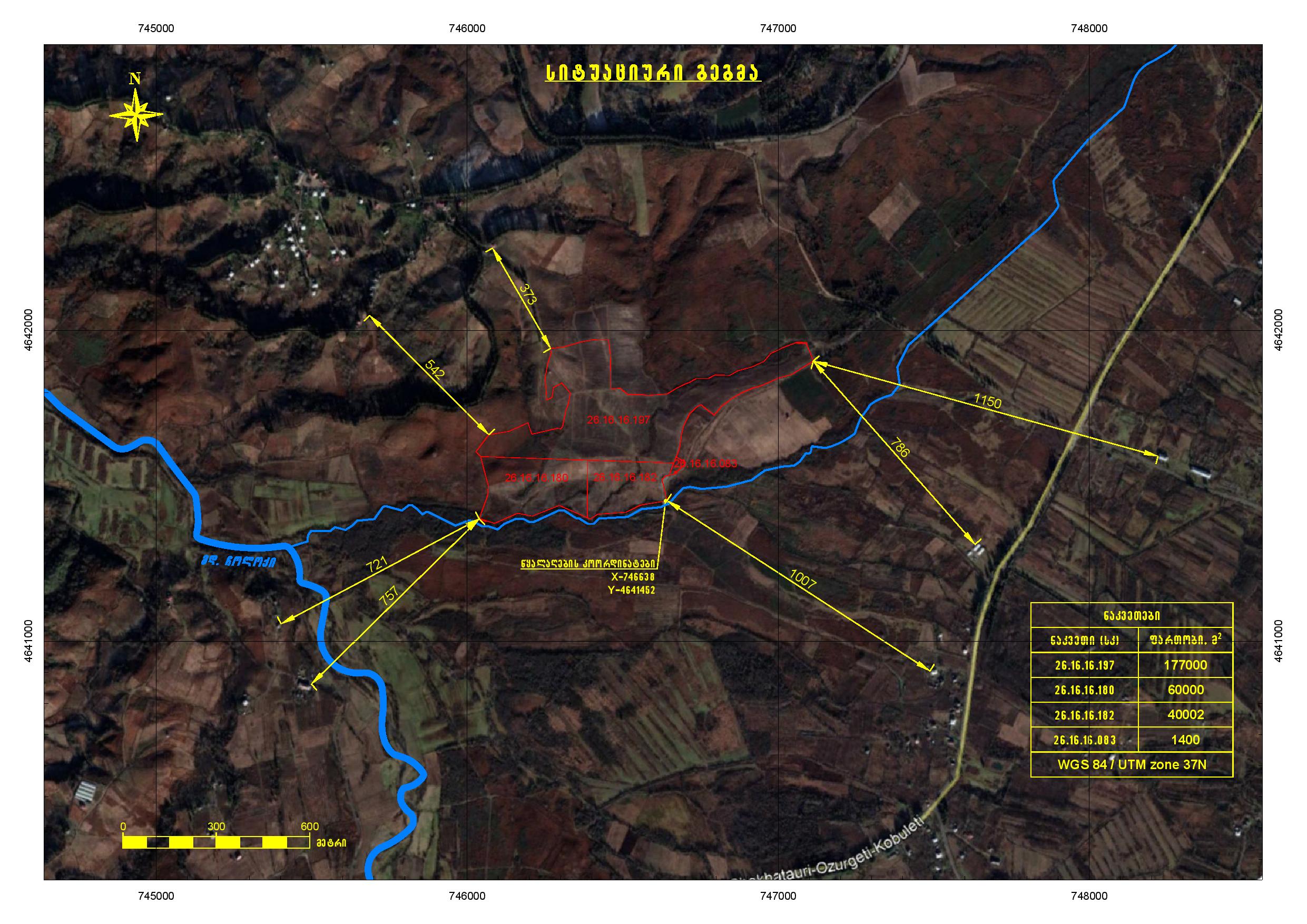 